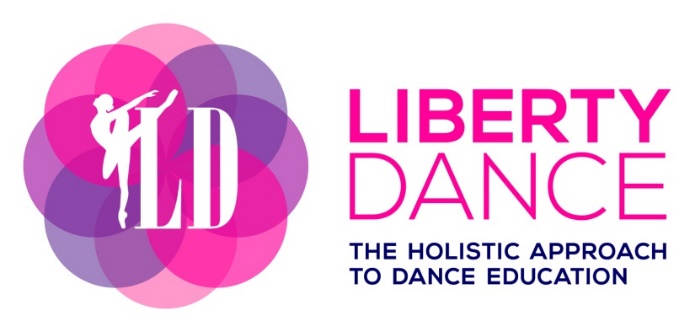 www.libertydance.org	 (647) 567 – 1886 	admin@libertydance.orgCAPSUL STUDIO 25 Liberty Street, Suite 200, Toronto ON M6K 1A6MAILING ADDRESS 715-150 East Liberty Street, Toronto ON M6K 3R5(Returning dancer –include name + updated contact info)Name of Dancer: _______________________________________Birth Date: _________________________________________________Address: ___________________________________________________Phone: _____________________________________________________Email: _____________________________________________________Special considerations * Include any health-related conditions including respiratory issues and allergies: __________________________________________________________Name of Parent/Guardian: __________________________________________________________Address (if different from above): ____________________________________________________________________________________________________________________Contact (if different from above):(phone) ____________________________________________________(email) _____________________________________________________Emergency Contact: Name/Relationship: ____________________________________________Phone/Email: ________________________________________________GROUP CLASSES: CAPSUL STUDIO – 2ND FLOOR – UNIT 200 ADULT BALLET: (In-Studio/Online) June 13th-27th, 2023□ Tuesdays 5:30-6:30 (age 18+)MINI-JR HIP HOP: (In-studio)June 8th-22nd, 2023 (No class June 15th)*Attendance is mandatory in all classes for performance participation□ Tuesdays & Thursdays 4:45-5:30pm*Thursday, June 22nd is the performance at the Give Me Liberty Street Festival.Rehearsal starts at 4pm (Capsul). Performance at 5pm (Lamport Stadium). *Costumes TBDINTER COMBO: (In-studio)June 8th-22nd, 2023 (No class June 15th)*Attendance is mandatory in all classes for performance participation□ Thursday, June 8th 5:30-6:30□ Tuesday, June 13th 6:30-7:30□ Tuesday, June 20th 6:30-7:30□ Thursday, June 22nd performance at the Give Me Liberty Street Festival.*Rehearsal starts at 4pm (Capsul). Performance at 5pm (Lamport Stadium). *Costumes used from recital will be used again in this performance (acro & hip hop).GROUP CLASS FEES (HST included):PRIVATE & SEMI-PRIVATE CLASSES:Appointments are available upon request, outside of the group classes offered. These classes can be in-studio or online. The fees outlined below are based on a private class with 1 dancer. For 2 dancers in a semi-private class, the fees below are split between the dancers attending. REGISTER FOR THE FOLLOWING CLASS:□METHOD OF PAYMENT: 	_____ CASH	_____E-TRANSFER	_____CREDIT CARDName on credit card: _________________________________________________	Address/Postal Code: _________________________________________________	Credit Card #: ______________________________________________________	Expiry: _______________	Security Code (back of card): __________EARLY CANCELLATION:Registering for the term allows for one missed class that can be utilized for future credit. Classes missed beyond this amount will not be credited. REFUND POLICY:Fees paid are non-refundable; however, if a special circumstance occurs it will be under the discretion of Liberty Dance to give a partial refund.  Applicable doctor’s note may provide a 50% refund in such cases of injury or illness.  INTEREST CHARGES:Fees are due on the deadline listed above. Interest charges are applied at 1% per day if payment is received after due date. For example, if you owe $100 by Dec 1st, and you make a payment by Dec 5th, your total interest owed is $4 added to your original payment. Agreement of Release & Waiver of Liability:I, _____________________________, hereby agree to the following:                (Name of Participant or Guardian)I understand participation in a dance class at Liberty Dance requires physical exertion causing strenuous activity, which may cause a risk or hazard to physical injury.I understand it is the participant’s responsibility to consult a physician prior to partaking in any class at Liberty Dance to recognize that there are no medical conditions present, which may prevent participation.I understand that every class held at Liberty Dance is conducted in a safe manner by fully qualified dance instructors, and agree to take full responsibility for any risks, injuries, or damages that may occur as result of participation in class.I will waive any claim I may have against Liberty Dance or its instructors for injury or damage that may occur as a result of participating in a class at Liberty Dance.I have read and understand the studio policies, special considerations, refund and interest policy, terms, release, and waiver of liability, and fully understand its contents._______________			_________________________________Date				Signature of Participant or GuardianTHANK YOU FOR YOUR SUPPORT!CLASS FEEMini-Jr Hip Hop$100Inter Combo$112Adult Ballet$84LOCATION90 min class75 min class60 min class45 min class30 min classONLINE $105$87.50$70$52.50$35IN-STUDIO $225$187.50$150$112.50$75